Приложение 1СВЕДЕНИЯо проведении учебных сборов в 2022году___________________Комитет образования Администрации Батецкого муниципального района___________________________(наименование органа управления образованием муниципального района, городского округа, государственной, областной общеобразовательной организации, профессиональной образовательной организации)* Примечание: при непрохождении обучающимися учебных сборов указать причиныПриложение 2СВЕДЕНИЯо количестве обучающихся, охваченных подготовкой по основам военной службы, которымв 2022 году исполнилось или исполнится 17 лет________________Комитет образования Администрации Батецкого муниципального района ______________________(наименование органа управления образованием муниципального района, городского округа, государственной, областной общеобразовательной организации,профессиональной образовательной организации)Приложение 3СВЕДЕНИЯо состоянии учебно-материальной базы для подготовки обучающихся по основам военной службы ________________________ Комитет образования Администрации Батецкого муниципального района ____________________(наименование органа управления образованием муниципального района, городского округа, государственной, областной общеобразовательной организации, профессиональной образовательной организации)Приложение 4СВЕДЕНИЯоб обеспеченности материально-техническими средствами для проведения занятий по основам военной службы _______________________________ Комитет образования Администрации Батецкого муниципального района ______________________(наименование органа управления образованием муниципального района, городского округа, государственной, областной общеобразовательной организации, профессиональной образовательной организации)Приложение 5СВЕДЕНИЯоб укомплектованности педагогическими работниками, осуществляющими подготовку обучающихсяпо основам военной службы__________________________ Комитет образования Администрации Батецкого муниципального района __________________________________(наименование органа управления образованием муниципального района, городского округа, государственной, областной общеобразовательной организации, профессиональной образовательной организации)№п/пНаименованиеобразовательнойорганизацииМесто проведения учебных сборовКоличество обучающихся (чел.)Количество обучающихся (чел.)Количество обучающихся, выполнивших программу учебных сборов по направлениям(чел.)Количество обучающихся, выполнивших программу учебных сборов по направлениям(чел.)Количество обучающихся, выполнивших программу учебных сборов по направлениям(чел.)Количество обучающихся, выполнивших программу учебных сборов по направлениям(чел.)Количество обучающихся, выполнивших программу учебных сборов по направлениям(чел.)Количество обучающихся, выполнивших программу учебных сборов по направлениям(чел.)Количество обучающихся, выполнивших программу учебных сборов по направлениям(чел.)№п/пНаименованиеобразовательнойорганизацииМесто проведения учебных сборовПодлежащих прохождению учебных сборовПрошедших учебные сборы*Огневая подготовкаОгневая подготовкаТактическая подготовкаСтроевая подготовкаРХБЗМедицинская подготовкаФизическая подготовка№п/пНаименованиеобразовательнойорганизацииМесто проведения учебных сборовПодлежащих прохождению учебных сборовПрошедших учебные сборы*Стрельба из боевого стрелкового оружияСтрельба из спортивного или пневматического оружияТактическая подготовкаСтроевая подготовкаРХБЗМедицинская подготовкаФизическая подготовка___Батецкий муниципальный район___Батецкий муниципальный район___Батецкий муниципальный район___Батецкий муниципальный район___Батецкий муниципальный район___Батецкий муниципальный район___Батецкий муниципальный район___Батецкий муниципальный район___Батецкий муниципальный район___Батецкий муниципальный район___Батецкий муниципальный район___Батецкий муниципальный район1МАОУ «Средняя школа п.Батецкий»МАОУ «Средняя школа п.Батецкий», п.Батецкий, ул.Первомайская 24а1111-111111-1111ИТОГО:1111-111111-1111Председатель Комитета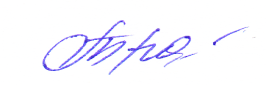 Т.В. Новикова№п/пНаименованиеобразовательнойорганизацииВсего обучающихсяВсего обучающихсяИз них:Из них:Из них:№п/пНаименованиеобразовательнойорганизацииВсего обучающихсяВсего обучающихсяобучающихся в военно-патриотических молодежных, детских объединенияхпрошедшие подготовкук военной службе в оборонно-спортивных лагеряхзанимающихся военно-прикладными видами спорта_Батецкий  муниципальный район_Батецкий  муниципальный район_Батецкий  муниципальный район_Батецкий  муниципальный район_Батецкий  муниципальный район_Батецкий  муниципальный район_Батецкий  муниципальный район1МАОУ «Средняя школа п.Батецкий»1133--ИТОГО:1133--Председатель КомитетаТ.В. Новикова№ п/пНаименованиеобразовательной организацииНаличие предметного кабинета (ОБЖ)Наличие учебных, наглядных пособийНаличие тира или оборудованного места для проведения стрельбыНаличие электронного тираНаличие оборудованного спортивного городка (площадки)Наличие общевойсковой полосы препятствийНаличие отдельных элементов общевойсковой полосы препятствийБатецкий муниципальный районБатецкий муниципальный районБатецкий муниципальный районБатецкий муниципальный районБатецкий муниципальный районБатецкий муниципальный районБатецкий муниципальный районБатецкий муниципальный районБатецкий муниципальный район11МАОУ «Средняя школа п.Батецкий»-10---1-ИТОГО:-10---1-Председатель КомитетаТ.В. Новикова№пп/пНаименованиеобразовательнойорганизацииПневматическое оружиеМассогабаритные макеты автомата Калашникова (пулемета) по изучению материальной части, разборки и сборки оружияМакеты ручных осколочных (противотанковых) гранат для выполнения упражнений по метанию гранатПротивогазыОбщевойсковые защитные комплектыПриборы радиационной разведкиПриборы химической разведки_Батецкий муниципальный район_Батецкий муниципальный район_Батецкий муниципальный район_Батецкий муниципальный район_Батецкий муниципальный район_Батецкий муниципальный район_Батецкий муниципальный район_Батецкий муниципальный район_Батецкий муниципальный район1МАОУ «Средняя школа п.Батецкий»-3-10---ИТОГО:-3-10---Председатель КомитетаТ.В. Новикова№пп/пНаименование образовательнойорганизацииМужчиныЖенщиныПрошедшие военную службу и зачисленные в запасПрошедшие обучение по программе подготовки офицеров запаса на военных кафедрах образовательных организаций высшего профессионального образованияНе проходивших военную службуИмеющие педагогическое образованиеПрошедшие переподготовку, позволяющую вести подготовку по основам военной службы Имеющие возрастИмеющие возраст№пп/пНаименование образовательнойорганизацииМужчиныЖенщиныПрошедшие военную службу и зачисленные в запасПрошедшие обучение по программе подготовки офицеров запаса на военных кафедрах образовательных организаций высшего профессионального образованияНе проходивших военную службуИмеющие педагогическое образованиеПрошедшие переподготовку, позволяющую вести подготовку по основам военной службы младше60 летстарше60 лет_Батецкий  муниципальный район_Батецкий  муниципальный район_Батецкий  муниципальный район_Батецкий  муниципальный район_Батецкий  муниципальный район_Батецкий  муниципальный район_Батецкий  муниципальный район_Батецкий  муниципальный район_Батецкий  муниципальный район_Батецкий  муниципальный район_Батецкий  муниципальный район1.МАОУ «Средняя школа п.Батецкий»-1--1111-ИТОГО:-1--1111-Председатель КомитетаТ.В. Новикова